Nom – Prénom………………………………………………………………….              /30Date………………………………………….ÉVALUATION – UPE2AÉCRITURE - PHONOLOGIE Les sons O - OU - OI - ON LES PRÉPOSITIONS DE LIEU O o O o   O - OU – ON – OI                                                                                               /5 Elle voit la clé                                                              Le métroLe métro                                                                                                                                                                               TrouverTrouver                                                                      AttentionAttention                                                                   Tout à coupTout à coup                                                                 Barre l’intrus :un métro – un vélo – un autobus – une voiture.un costume – une robe – une rose – un pantalon.                     /3la maison – le blog - le salon – les toilettes.Associe à chaque mot son contraire :Remets les mots en ordre dans la phrase et  la phrase :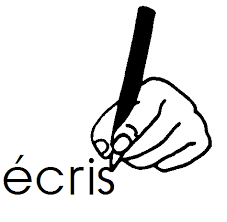 	métro          le 	prend           matin         Rachel          Le………………………………………………………………………………………………         /2Sépare les mots dans la phrase et  la phrase :                           /3DansParisilyabeaucoupdeponts.……………………………………………………………………………………..Rachelarendezvousavecsacousine.……………………………………………………………………………………..Complète le texte avec les mots de la liste :                                      /10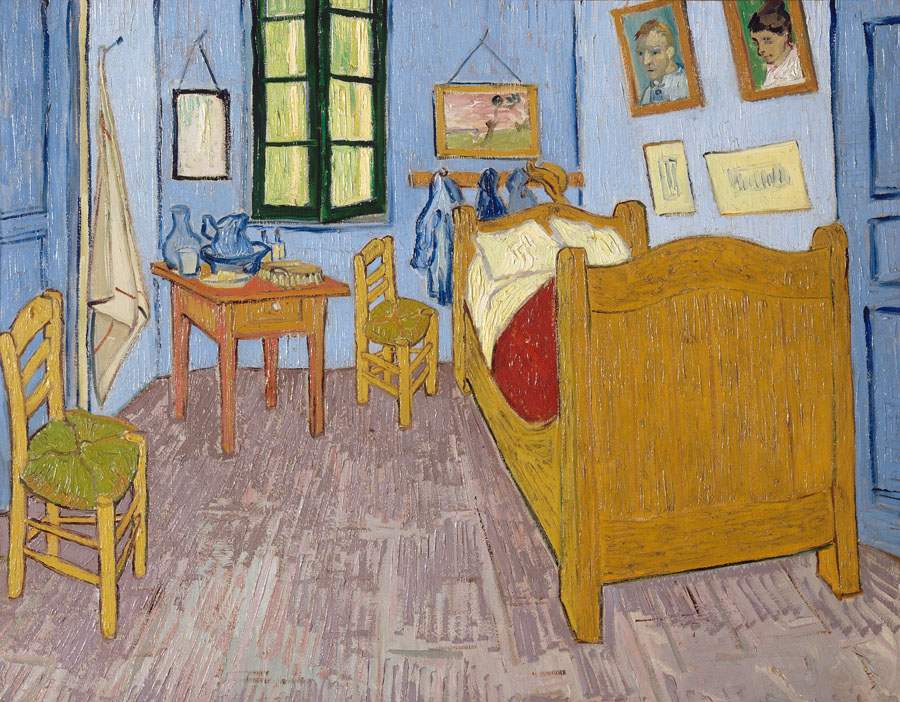 …………………….. la maison, il y a une chambre bleue.La table en bois est ……………………………… la fenêtre verte.Le verre est …………………………… la table.……………………………………. la fenêtre, il y a une table.La veste bleue est ………………………………….. le lit en bois.Le drap blanc est …………………………………. la couverture rouge.Le miroir est ………………………………. de la fenêtre.…………………………………… la table, il y a peut-être un gâteau.……………………………………… la table, il y a aussi une carafe d’eau.………………………………, il y a une serviette accrochée au mur.monterdroiteconnumatintravaildonnercontinuerarrêtergauchesoirdescendrereposinconnuprendre/7devant – sur – derrière – sur - à gauche – sur - à côté – sous – dans – devant - 